Протокол № 24заседания членов Совета саморегулируемой организации  «Союз дорожно- транспортных строителей «СОЮЗДОРСТРОЙ»г. Москва                                                                         	26 сентября  2018 годаФорма проведения: очнаяПрисутствовали члены Совета:Кошкин Альберт Александрович – Председатель совета директоров АО «Сибмост», Хвоинский Леонид Адамович – Генеральный директор «СОЮЗДОРСТРОЙ», Андреев Алексей Владимирович – Генеральный директор ОАО «ДСК «АВТОБАН», Нечаев Александр Федорович – Председатель Совета директоров ООО «Севзапдорстрой»,  Любимов Игорь Юрьевич – Генеральный директор ООО «СК «Самори»,  Лилейкин Виктор Васильевич – Генеральный директор ЗАО «Союз-Лес», Данилин Алексей Валерьевич – Генеральный директор ООО «Бест-строй инжиниринг», Вагнер Яков Александрович – Генерального директора ООО «Стройсервис», Власов Владимир Николаевич – Генеральный директор ПАО «МОСТОТРЕСТ», Гордон Семен Лазаревич – Генеральный директор ООО «ЛАГОС», Губин Борис Анатольевич – Представитель ООО Группа компаний «ММ-Строй», Ткаченко Алексей Васильевич  - Представитель ООО «Строй Гарант».Повестка дня:Рассмотрение вопроса о присвоении уровня ответственности в соответствии со статьей 55.16 Градостроительного Кодекса Российской Федерации.По первому вопросу: слово имеет генеральный директор «СОЮЗДОРСТРОЙ»  Хвоинский Леонид Адамович – на основании заявления и предоставленных данных, предлагаю присвоить 4 уровень ответственности, - члену Союза: ООО «Газстройинжиниринг»Решили: на основании заявления и предоставленных данных, присвоить уровень ответственности следующей организации и сформировать компенсационный фонд обеспечения договорных  обязательств:  На основании присвоенного уровня ответственности, ООО «Газстройинжиниринг» сформировать   компенсационный фонд обеспечения договорных обязательств.Присвоить право осуществлять строительство, реконструкцию, капитальный ремонт объектов капитального строительства, в отношении объектов капитального строительства включая особо опасные, технически сложные и уникальные объекты (кроме объектов использования атомной энергии)  в отношении организации - члена Союза: ООО «Газстройинжиниринг».Голосовали:	За – 12 голосов, против – нет, воздержался – нет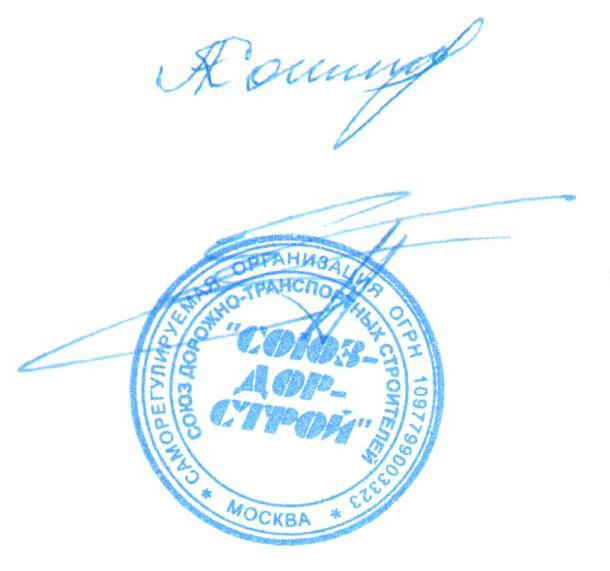 Председатель Совета                                                                   Кошкин А.А.Секретарь Совета                                                                        Суханов П.Л.П/ПНаименование организацииКФ возмещения вредаКФ дог. обязательств1ООО «Газстройинжиниринг»Не заявляютдо 10 млрд руб. (4 уровень ответственности члена СРО)